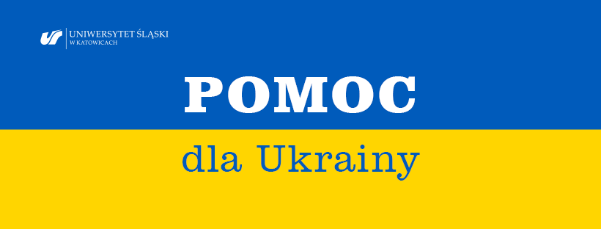 PIERWSZA POMOC DLA UKRAINYPAKIET INFORMACJI DLA SPOŁECZNOŚCI AKADEMICKIEJ UŚDrogie studentki i studenci, doktorantki i doktoranci!Przesyłamy praktyczne informacje, z którymi w obecnej sytuacji wszyscy powinniśmy się zapoznać. Prosimy o uważne przeczytanie tych informacji. Apelujemy gorąco o wzajemne wpieranie się i pomoc tym członkom naszej wspólnoty,  którzy jej potrzebują. BYCIE RAZEM WE WSPÓLNOCIEKonflikt w Ukrainie spowodował, że swoje uczelnie i domy opuściło bardzo wielu studentów, doktorantów i naukowców. Ponieważ wspólnota akademicka funkcjonuje ponad podziałami i granicami, jesteśmy gotowi, aby udzielić potrzebującym niezbędnej pomocy. Spodziewamy się, że w najbliższym czasie w Uniwersytecie Śląskim pojawi się liczna grupa uchodźców z Ukrainy. Przybędą do nas także osoby, które są obywatelami innych krajów, a które przebywały za naszą wschodnią granicą w ramach wymian studenckich czy staży naukowych. Osoby te znajdą zakwaterowanie w domach studenckich, domach asystenta oraz w innych obiektach Uniwersytetu Śląskiego, być może rozpoczną naukę i pracę dzięki naszej pomocy. Wymaga to od nas wszystkich, w szczególności obecnych mieszkańców DS-ów i wszystkich studentów, doktorantów oraz pracowników, solidarności i gotowości do pomocy.Jak możemy pomóc?Osoby, które będą gośćmi Uniwersytetu Śląskiego bardzo często musiały opuścić swoje domy jedynie z zestawem najpotrzebniejszych rzeczy. Społeczność Uniwersytetu Śląskiego przygotowuje zbiórki finansowe i rzeczowe, które pozwolą na realizację tych podstawowych potrzeb. Jeśli jednak będziecie chcieli Państwo samodzielnie pomagać, wszelkie tego typu inicjatywy są mile widziane – szczegóły dalej. Osobą, która może pomóc w odpowiednim przygotowaniu wsparcia, a także w odpowiednim skierowaniu pomocy do potrzebujących jest pełnomocniczka Rektora UŚ ds. pomocy Ukrainie (Sylwia Ledwoch, 573 490 580, pomagam@us.edu.pl). Pomocy w organizacji wsparcia udziela także Uczelniana Rada Samorządu Studenckiego UŚ (adres: urss@us.edu.pl).Bardzo często najlepszym wsparciem jest zwyczajna rozmowa i okazanie życzliwości poprzez zainteresowanie się problemami i potrzebami osoby dotkniętej wojną w Ukrainie. Zainteresujmy się naszymi sąsiadami i koleżankami/kolegami z grup zajęciowych. Domy studenckie, a także budynki Uniwersytetu Śląskiego umożliwiają organizację spotkań - zachęcamy do ich organizowania z zachowaniem niezbędnych zasad reżimu sanitarnego. Spotkania mogą być pomocne w koordynacji wsparcia dla osób, które musiały opuścić Ukrainę. Mogą być także doskonałym sposobem poznania się i identyfikowania ich potrzeb.  Pomóżmy sobie wzajemnie w realizacji zajęć czy zaliczeniu sesji – dzielenie się materiałami, pomoc w nadrobieniu zaległości czy włączanie się w zadania grupowe będą teraz szczególnie istotne. Każdy z nas może też pomóc innym w załatwieniu koniecznych formalności w dziekanacie bądź w uzyskaniu potrzebnej informacji. Warto pamiętać, że system edukacji w Ukrainie zakłada dużo wcześniejsze niż w Polsce rozpoczęcie studiowania. Wśród nas są i znajdą się  studenci w wieku 16-17 lat, dla których doświadczenie wojny, przeniesienia się do nieznanego sobie miejsca i kraju, a także rozpoczęcia edukacji na uczelni może być szczególnie trudne. Zwracajmy uwagę szczególnie na potrzeby osób w takiej właśnie sytuacji. Pamiętajmy o możliwości korzystania przez naszych gości z pomocy psychologicznej, którą zapewnia Uniwersytet Śląski.PODSTAWOWE UDOGODNIENIA DLA STUDENTEK I STUDENTÓW  Z UKRAINY Bądźcie pewni, że Uniwersytet pomoże Wam w każdy możliwy sposób. Oto, co najważniejsze:Jesteście studentami Uniwersytetu Śląskiego niezależnie od miejsca, w którym przebywacie, w razie potrzeby możecie liczyć na naszą pomoc w studiowaniu - przedłużenie sesji egzaminacyjnej, możliwość udziału w zajęciach zdalnie, indywidualną organizację studiów, a w razie konieczności – także urlopy krótkoterminowe w celu rozwiązania spraw formalnych. Jeśli to możliwe napiszcie w tej sprawie maila do swojego dziekanatu, jeśli jednak nie będziecie w stanie tego zrobić – nie martwcie się, nie przeszkodzi to w odrobieniu zajęć  w dogodnym terminie.Znajdziecie w kampusach Uczelni  miejsce do zamieszkania. Tych z Was, którzy chcieliby zmienić miejsce zamieszkania i zakwaterować się w akademiku, zapraszam do złożenia wniosku w dziekanacie, natomiast wszystkim obecnym mieszkańcom gwarantujemy zwolnienie z opłaty za miejsce w akademiku na najbliższy miesiąc. W tym celu należy tylko złożyć elektronicznie prośbę o zwolnienie z opłat, pod adresem: formularze.us.edu.pl/form/index/2927.Studia w Uniwersytecie Śląskim nie będą dla Was płatne – odstępujemy od płatności za studia w semestrze letnim 2021/2022. W związku z zaistniałą w Waszym kraju sytuacją, uprzejmie informujemy, że możecie skorzystać z pomocy finansowej w formie zapomogi. Aby otrzymać zapomogę, musicie Państwo złożyć wniosek w systemie USOS (zakładka ,,dla wszystkich” - ,,wnioski”), wybierz podanie o zapomogę, wypełnij wniosek, zarejestruj. Jest to jedyny dokument, który należy wypełnić.Jeśli jesteście Państwo studentami, obywatelami Ukrainy, i zostaliście przyjęci na studia po 1 października 2019 roku, nie musicie spełniać żadnych dodatkowych warunków.Jeśli jednak zostaliście Państwo przyjęci na studia przed 1 października 2019 roku i chcielibyście otrzymać zapomogę, prosimy, żebyście skontaktowali się ze swoim dziekanatem – jego pracownicy powiedzą Wam czy jest to możliwe i pomogą Wam w całym procesie.Znajdziecie w Uczelni wsparcie psychologa, prawnika czy nawet pomoc medyczną, jeśli tylko zgłosicie nam taką potrzebę na adres pomagam@us.edu.pl bądź na numer alarmowy: 573 490 580OSOBY PIERWSZEGO KONTAKTUDla wszystkich studentek i studentów osobami pierwszego kontaktu w obecnej sytuacji są: Prorektor ds. kształcenia i studentówdr Katarzyna Trynda, prof. UŚ, e-mail: katarzyna.trynda@us.edu.plPełnomocnik Rektora ds. pomocy Ukrainie Sylwia Ledwoch, tel. 573 490 580, e-mail: pomagam@us.edu.plProdziekani ds. studenckich  - lista i kontaktyWydział HumanistycznyProdziekan ds. kształcenia i studentów – Katowice dr hab. Anna Kałuża, prof. UŚProdziekan ds. kształcenia i studentów – Sosnowiec dr hab. Renata Dampc-Jarosz, prof. UŚWydział Nauk PrzyrodniczychProdziekan ds. kształcenia i studentów dr hab. Urszula Myga-Piątek, prof. UŚWydział Nauk SpołecznychProdziekan ds. kształcenia i studentów dr Małgorzata TyrybonWydział Nauk Ścisłych i TechnicznychPełnomocnik Dziekana ds.studenckich dr Joanna MaszybrockaWydział Prawa i AdministracjiProdziekan ds. kształcenia i studentów dr hab. Dorota Łobos-Kotowska, prof. UŚWydział Sztuki i Nauk o EdukacjiProdziekan ds. kształcenia i studentów dr hab. Bogusław Dziadzia, prof. UŚWydział TeologicznyProdziekan ds. kształcenia i studentów ks. dr Wojciech SurmiakSzkoła Filmowa im. Krzysztofa KieślowskiegoProdziekan ds. kształcenia i studentów mgr Ernest WildeSzkoła Doktorska w Uniwersytecie Śląskim w KatowicachProdziekan prof. dr hab. Michał BaczyńskiSamorząd studencki Osiedle Katowice-Ligota (DS1, DS2 i DS7) - Tomasz Janocha - tel. 510 774 751, tomasz.janocha.us@gmail.com Osiedle Sosnowiec, ul. Sucha - DS2 i DS3 - Łukasz Przybyła - tel. 883 515 811, lukasz.przybyla@smcebi.edu.pl Osiedle Sosnowiec, ul. Lwowska - DS4 i DS5 - Ryszard Tyl - tel. 697 940 407, ryszard_tyl@yahoo.comOsiedle  Cieszyn - DSN, UŚka - Bohdan Nychkalo - tel. +48 880 506 946, nychkalo1998@gmail.comSTRONA INTERNETOWAZapraszamy do korzystania ze strony internetowej "Solidarni z Ukrainą" (https://us.edu.pl/ukraina/). Specjalny serwis Uniwersytetu Śląskiego przygotowywany jest w języku polskim i ukraińskim.  Strona ma spełniać dwa podstawowe zadania:Zapewniać dostęp do informacji dla osób, które zostały poszkodowane w związku z rosyjską agresją wobec Ukrainy. Zbierać informacje o możliwości organizacji wszechstronnej pomocy dla Ukrainy oraz osób, które w związku z rosyjską agresją musiały opuścić ten kraj i zostaną gośćmi Uniwersytetu Śląskiego w Katowicach.Strona będzie zawierała następujące informacje:komunikaty i informacje władz uczelni; informacje o zasadach wsparcia dla osób poszkodowanych w związku z rosyjską agresją na Ukrainie (m.in. zapomogi, zwolnienia z opłat, wsparcie prawne, wsparcie psychologiczne, możliwość korzystania z domów studenckich, itp.);informacje o możliwości udzielania wsparcia dla Ukrainy i osób poszkodowanych w związku z rosyjską agresją (m.in. zbiórki finansowe, zbiórki rzeczowe, możliwość udziału w wolontariacie, itp.);informacje dotyczące zapewnienia odpowiednich warunków i wsparcia dla osób, które w związku z opuszczeniem Ukrainy zostały gośćmi Uniwersytetu Śląskiego w Katowicach.POMOC RZECZOWAWażną częścią podejmowanej przez UŚ pomocy Ukraińcom jest zapewnienie niezbędnych środków rzeczowych. Osoby przyjeżdżające do Polski mają najczęściej ze sobą niewielki bagaż, w którym mieszczą się najpotrzebniejsze rzeczy osobiste. Staramy się zapewnić tym osobom m.in. podstawowe środki higieniczne czy żywność.Potrzeby są ogromne, a sytuacja bardzo dynamiczna i niejednorodna. Chcielibyśmy aby każdy, komu zapewniamy wsparcie, otrzymał produkty niezbędne na start. Dodatkowo zależy nam, aby w miarę możliwości pomóc osobom potrzebującym również po zakwaterowaniu.Wiele osób nam bliskich, rodzina oraz przyjaciele członków naszej wspólnoty zostali w Ukrainie. Ich los również nie jest nam obojętny, dlatego kierujemy do nich swoją pomoc. Nie jesteśmy jednak w stanie tego zrobić bez Państwa wsparcia, dlatego organizujemy zbiórki rzeczowe i prosimy o pomoc. W zależności od potrzeb, które zmieniają się w związku z wiekiem osób potrzebujących, miejscem zakwaterowania itp., potrzebne rzeczy mogą się różnić, dlatego też zakres naszej zbiórki może ulegać zmianom.Wszystkich którzy chcieliby się włączyć zbiórkę, prosimy o podarowanie najpotrzebniejszych rzeczy, poniżej podajemy przykładową listę:artykuły osobiste – środki pielęgnacyjne i higieniczne (szampon do włosów, żel do ciała, mydło, pasta do zębów, szczoteczka do zębów, krem do ciała, krem do twarzy, krem do rąk, płatki kosmetyczne, chusteczki, podpaski, golarki, żele do golenia, mokre chusteczki);artykuły medyczne (plastry, bandaże elastyczne, środki odkażające, tabletki przeciwbólowe);artykuły spożywcze (zupki typu gorący kubek, herbata w torebkach ekspresowych, kawa rozpuszczalna lub mielona, dżem, puszki rybne, puszki mięsne, słodycze, batony energetyczne, orzechy, suszone owoce);koce zwykłe, koce termiczne.FORMA I MIEJSCE ZBIÓRKI: Rektorat Uniwersytetu Śląskiego w Katowicach, ul. Bankowa 12 (prosimy o przynoszenie paczek opisanych hasłem „Pomoc dla Ukrainy”/”Ukraina”) oraz  inne miejsca wskazane w dalszych wiadomościach. Prosimy o przynoszenie rzeczy zapakowanych w torby lub kartony. Będziemy wdzięczni za włożenie do środka kartki zawierającej spis podarowanych rzeczy – ułatwi nam to pracę przy inwentaryzacji. Dziękujemy za każdy odzew i pomoc!ZBIÓRKA FINANSOWASpołeczność Uniwersytetu Śląskiego wspiera finansowo swoich studentów z Ukrainy oraz ich rodziny! LINK do oficjalnej zbiórki Uniwersytetu Śląskiego: https://zrzutka.pl/k8n5fy Dla wielu młodych ludzi z Ukrainy, a także ich rodzin, nasza uczelnia stała się teraz być może jedynym  bezpiecznym domem. Wszystkim członkom naszej społeczności oraz ich rodzinom, którzy są teraz w potrzebie zapewnimy ciepłe miejsce i warunki do życia, pomożemy w znalezieniu pracy i unormowaniu swojego życia po to, by mogli się dalej kształcić i żyć w wolnym kraju. Teraz jednak potrzebują oni podstawowej pomocy – wyżywienia, możliwości utrzymania się, poczucia bezpieczeństwa, a nawet najprostszych środków higienicznych. Równie ważna jest rozmowa i poczucie, że nie są sami w tym dramatycznym czasie.Nasze możliwości pomocy jako wspólnoty są ogromne. Nadszedł czas, aby z nich skorzystać. Wojna wtrąca w poczucie bezradności, ale stwarza także niepowtarzalną okazję okazania solidarności i czynienia dobra na rzecz osób najbardziej tego potrzebujących. Wraz z absolwentami i innymi osobami związanymi z naszą uczelnią jest nas łącznie niemal 300 tys. Wraz ze stałymi, wypróbowanymi partnerami uczelni z jej otoczenia gospodarczego, możemy odmienić los bardzo wielu ofiar toczącej się u naszych granic wojny. Oprócz zbiórki finansowej, z której kwotę przeznaczymy na pomoc studentom oraz uchodźcom z Ukrainy, nasi pracownicy organizują też zbiórki rzeczowe. Bądźcie pewni, że każda rzecz i każda złotówka umożliwi rozpoczęcie bezpiecznego życia w Polsce.Prosimy, wesprzyjcie naszych studentów oraz ich rodziny. To Wasi koledzy z grup zajęciowych, Wasi studenci i słuchacze. To młodzi ludzie,  którzy  kiedyś wybrali Uniwersytet Śląski jako miejsce wymarzonych studiów i przepustkę do lepszego życia.Oprócz obywateli Ukrainy Uniwersytet Śląski pomaga również studentom międzynarodowym, którzy studiowali w Ukrainie i musieli z niej pilnie uciekać. Obecnie przyjmujemy ich w akademikach i organizujemy dalszą bezpieczną podróż do swoich domów na całym świecie.JEŚLI MOŻESZ, WPŁAĆ TUTAJ: https://zrzutka.pl/k8n5fyPOTRZEBUJĘ POMOCY Jeśli jesteś osobą w trudnej sytuacji z powodu konfliktu w Ukrainie, szukasz pomocy dla siebie bądź swojej rodziny, potrzebujesz pomocy finansowej, transportu, mieszkania, pomocy formalnej, pomocy w nauce - zgłoś się mailowo na adres: pomagam@us.edu.pl bądź na numer alarmowy: 573 490 580.   Pełnomocniczka Rektora ds. pomocy Ukrainie bądź koordynator wolontariatu skontaktują się z Tobą priorytetowo. CHCĘ POMÓC Jeśli jesteś osobą, która chce pomóc osobom z Ukrainy w organizacji życia, np. możesz zaoferować miejsce do mieszkania, pomóc w nauce języka polskiego, zorganizować transport, notatki z zajęć bądź też masz pomysł na inicjatywę, która pomoże członkom naszej wspólnoty pochodzącym z Ukrainy oraz ich rodzinom – zgłoś się mailowo na adres: pomagam@us.edu.pl. Pełnomocniczka Rektora ds. pomocy Ukrainie bądź koordynator wolontariatu skontaktują się z Tobą (bądź cierpliwy, działamy tak szybko jak to możliwe). PRACA DLA STUDENTÓW Z UKRAINY I ICH RODZIN Studentom i członkom ich Rodzin, którzy w wyniku wojny w Ukrainie będą chcieli podjąć pracę w Polsce, będziemy udzielać pomocy w znalezieniu pracy oraz płatnych staży. Postaramy się znaleźć dobre miejsca pracy, pomożemy w  przygotowaniu dokumentów oraz rozmowach z potencjalnymi pracodawcami.  W celu uzyskania pomocy w znalezieniu pracy wypełnij prosty formularz, skontaktujemy się z Tobą i postaramy się pomóc: https://formularze.us.edu.pl/site/index/567Jeżeli chciałbyś zgłosić przyjazne miejsce pracy, w którym zadeklarowano chęć rekrutacji osób z Ukrainy, możesz zgłosić propozycję firmy wraz z kontaktem do konkretnej osoby na adres: pomagam@us.edu.plWOLONTARIATWszystkich członków społeczności akademickiej,  którzy chcą ą bezinteresownie pomóc osobom dotkniętym wojną w Ukrainie zachęcamy do zaangażowania się w wolontariat za pośrednictwem naszej Uczelni. Nieustannie spływają do nas nowe inicjatywy i pomysły na formy wsparcia, więc każda pomoc w ich realizacji będzie teraz cenna. Już teraz potrzebujemy osób, które m.in. pomogą w przyjmowaniu osób w akademikach, pomogą w zabezpieczeniu podstawowych przedmiotów osobistych, pomogą w wypromowaniu form pomocy czy zorganizują działania integracyjne w naszej społeczności. Każde działanie ma sens i jest ważne. Osoby, które chcą i mogą włączyć się w pomoc prosimy o wypełnienie przygotowanego przez samorząd studencki zgłoszenia: https://forms.office.com/pages/responsepage.aspx?id=kWLHUIAMRESi-0-KsWjDEf0pb7pF2YtEiRyh-v7HwFFUOE1OTjRPSUo3RDc4OVVEWEtRS0xFNVFCOC4u&fbclid=IwAR0IfGePe5i7A1zyYiyZMkyWonjxxpP0EFISeVpFV2Kg76hf2pfqoQWCPzEPytania o wolontariat kieruj na adres:  pomagam@us.edu.pl.Koordynator wolontariatu skontaktuje się z Tobą. WSPARCIE PSYCHOLOGICZNERozszerzamy dostępność wsparcia psychologicznego dla wszystkich osób dotkniętych konfliktem w naszej społeczności akademickiej oraz ich rodzin.Jeśli potrzebujesz wsparcia napisz na adres: pomoc.psychologiczna@us.edu.plPsycholog spotka się z Tobą najszybciej jak to możliwe. Dodatkowo w najbliższych dniach uruchomione zostaną grupy wsparcia oraz studencka poradnia psychologiczna. W pomoc psychologiczną dla ofiar konfliktu angażują się pracownicy Instytutu Psychologii z Wydziału Nauk Społecznych UŚ, Rzeczniczka Praw Studenta i Doktoranta oraz psychologowie z Centrum Obsługi Studentów. Gotowość wsparcia wyraziło indywidualnie wielu powiązanych z Uczelnią psychologów, na pewno znajdziemy dla Ciebie i Twojej rodziny czas na rozmowę. WSPARCIE PRAWNEJeśli potrzebujesz porady prawnej, np. w kwestii statusu, pozwolenia na pracę czy innej, która wymaga formalnego rozwiązania, napisz na adres: pomoc.prawna@us.edu.pl. Chęć niesienia pomocy prawnej zadeklarowali pracownicy Wydziału Prawa i Administracji, Rzeczniczka Praw Studenta i Doktoranta oraz Okręgowa Izba Adwokacka, a także Studencka Poradnia Prawna, do której możesz też zgłosić się bezpośrednio na adres: spp@us.edu.plPOMOC MEDYCZNA Uczelnia pomoże w uzyskaniu pomocy medycznej we właściwych placówkach wszystkim studentom z Ukrainy oraz ich rodzinom. Potrzebę pomocy należy zgłosić na adres: pomagam@us.edu.pl.Uczelnia współpracuje bezpośrednio ze Szpitalem w Czeladzi oraz Śląskim Uniwersytetem Medycznym w Katowicach, w celu uzyskania jak najszybszego wsparcia medycznego.Od 1 marca 2022 r. Szpital w Czeladzi otwiera możliwość konsultacji medycznych w przychodniach przyszpitalnych dla Ukraińców w zakresie: ginekologii, ortopedii, chirurgii i chorób wewnętrznych obsługiwane w języku ukraińskim. Szpital zabezpiecza także pomoc psychologiczną dla uchodźców z Ukrainy.DUSZPASTERSTWO AKADEMICKIEW każdą niedzielę po Mszy św. o 20:00 (około godziny 21.00) ośrodek Duszpasterstwa Akademickiego przy ul. Powstańców 21 w Katowicach czeka na studentów chcących porozmawiać, "wygadać się", spotkać w grupie rówieśniczej. Także w każdy czwartek od 19:30 można przyjść na takie spotkanie. Pod numerem telefonu 519 19 7217 oraz adresem: kontakt@dacentrum.pl dostępny jest duszpasterz akademicki. Można z nim porozmawiać przez telefon lub umówić się na rozmowę.MATERIAŁY GRAFICZNEZachęcamy do skorzystania z materiałów graficznych do informowania i komunikatów na temat wspierania Ukrainy: slider na strony www UŚ, obrazek wyróżniający do aktualności na www UŚ, post na Facebook / Instagram, Avatar do social mediów.  Materiały do pobrania: https://us.edu.pl/ukraina/